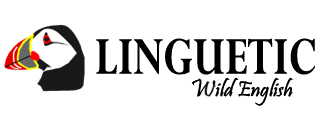 Summer School enquiry form
Isle of Mull, Easter to SeptemberYou can come for 1 week, 2 weeks or more. When we receive your form, we:•	Confirm availability, and              •	Ask you to pay a depositThank you for your enquiry; we will contact you as soon as possible.Full name (exactly as on your passport or national identity card)(exactly as on your passport or national identity card)(exactly as on your passport or national identity card)(exactly as on your passport or national identity card)(exactly as on your passport or national identity card)__________________________AddressAddress line 1Address line 1Address line 1Address line 1Address line 1__________________________Address line 2 Address line 2 Address line 2 Address line 2 Address line 2 __________________________Address line 3Address line 3Address line 3Address line 3Address line 3__________________________CityCityCityCityCity__________________________PostcodePostcodePostcodePostcodePostcode__________________________CountryCountryCountryCountryCountry__________________________e-mail address__________________________TelephoneHome phoneHome phoneHome phoneHome phoneHome phone__________________________Mobile phoneMobile phoneMobile phoneMobile phoneMobile phone__________________________Date of birthdate/month/yeardate/month/yeardate/month/yeardate/month/yeardate/month/year__ . __.__                           (Under 18s must be with an adult)__ . __.__                           (Under 18s must be with an adult)__ . __.__                           (Under 18s must be with an adult)__ . __.__                           (Under 18s must be with an adult)__ . __.__                           (Under 18s must be with an adult)__ . __.__                           (Under 18s must be with an adult)__ . __.__                           (Under 18s must be with an adult)__ . __.__                           (Under 18s must be with an adult)__ . __.__                           (Under 18s must be with an adult)__ . __.__                           (Under 18s must be with an adult)__ . __.__                           (Under 18s must be with an adult)__ . __.__                           (Under 18s must be with an adult)__ . __.__                           (Under 18s must be with an adult)English lessonsEITHER: Yes, please__EITHER: Yes, please__EITHER: Yes, please__EITHER: Yes, please__EITHER: Yes, please__EITHER: Yes, please__OR: No, I am accompanying a student but I don’t want lessons myself.     __OR: No, I am accompanying a student but I don’t want lessons myself.     __OR: No, I am accompanying a student but I don’t want lessons myself.     __OR: No, I am accompanying a student but I don’t want lessons myself.     __OR: No, I am accompanying a student but I don’t want lessons myself.     __OR: No, I am accompanying a student but I don’t want lessons myself.     __OR: No, I am accompanying a student but I don’t want lessons myself.     __My level of English is (please choose a level):My level of English is (please choose a level):My level of English is (please choose a level):My level of English is (please choose a level):My level of English is (please choose a level):Intermediate
(CEFR B1)  __Intermediate
(CEFR B1)  __Intermediate
(CEFR B1)  __Upper Intermed,
(CEFR B2)  __Upper Intermed,
(CEFR B2)  __Upper Intermed,
(CEFR B2)  __Upper Intermed,
(CEFR B2)  __Upper Intermed,
(CEFR B2)  __Advanced
(CEFR A1)  __Advanced
(CEFR A1)  __Advanced
(CEFR A1)  __Advanced
(CEFR A1)  __Advanced
(CEFR A1)  __Nature and wildlifeHow much do you know about nature?How much do you know about nature?How much do you know about nature?How much do you know about nature?How much do you know about nature?“Not much, I want to learn.”__“Not much, I want to learn.”__“Not much, I want to learn.”__“Quite a lot. I’m an amateur naturalist.”__“Quite a lot. I’m an amateur naturalist.”__“Quite a lot. I’m an amateur naturalist.”__“Quite a lot. I’m an amateur naturalist.”__“Quite a lot. I’m an amateur naturalist.”__“Quite a lot. I’m an amateur naturalist.”__“I’m a nature professional.”__“I’m a nature professional.”__“I’m a nature professional.”__“I’m a nature professional.”__Course datesThere are no lessons on Saturdays or Sundays.There are no lessons on Saturdays or Sundays.There are no lessons on Saturdays or Sundays.There are no lessons on Saturdays or Sundays.There are no lessons on Saturdays or Sundays.I want to arrive in the evening of Saturday:Date _ ___ Month _ ___I want to arrive in the evening of Saturday:Date _ ___ Month _ ___I want to arrive in the evening of Saturday:Date _ ___ Month _ ___I want to arrive in the evening of Saturday:Date _ ___ Month _ ___I want to arrive in the evening of Saturday:Date _ ___ Month _ ___I want to arrive in the evening of Saturday:Date _ ___ Month _ ___I want to leave on the morning of Saturday:Date _ ____ Month _ ___I want to leave on the morning of Saturday:Date _ ____ Month _ ___I want to leave on the morning of Saturday:Date _ ____ Month _ ___I want to leave on the morning of Saturday:Date _ ____ Month _ ___I want to leave on the morning of Saturday:Date _ ____ Month _ ___I want to leave on the morning of Saturday:Date _ ____ Month _ ___I want to leave on the morning of Saturday:Date _ ____ Month _ ___Ferry transferOn Saturdays, we meet the first and last ferries at Craignure.On Saturdays, we meet the first and last ferries at Craignure.On Saturdays, we meet the first and last ferries at Craignure.On Saturdays, we meet the first and last ferries at Craignure.On Saturdays, we meet the first and last ferries at Craignure.EITHER: Yes, I want you to meet me at Craignure.                                   __EITHER: Yes, I want you to meet me at Craignure.                                   __EITHER: Yes, I want you to meet me at Craignure.                                   __EITHER: Yes, I want you to meet me at Craignure.                                   __EITHER: Yes, I want you to meet me at Craignure.                                   __EITHER: Yes, I want you to meet me at Craignure.                                   __OR: No, I don’t want you to meet me at Craignure (because I will have my own car or a rental car).       __OR: No, I don’t want you to meet me at Craignure (because I will have my own car or a rental car).       __OR: No, I don’t want you to meet me at Craignure (because I will have my own car or a rental car).       __OR: No, I don’t want you to meet me at Craignure (because I will have my own car or a rental car).       __OR: No, I don’t want you to meet me at Craignure (because I will have my own car or a rental car).       __OR: No, I don’t want you to meet me at Craignure (because I will have my own car or a rental car).       __OR: No, I don’t want you to meet me at Craignure (because I will have my own car or a rental car).       __Natural environmentI can walk 4km in a day, including some rough or steep ground.  Yes.All students MUST be able to walk on a beach, on a rocky shore, across farmland, etc.I can walk 4km in a day, including some rough or steep ground.  Yes.All students MUST be able to walk on a beach, on a rocky shore, across farmland, etc.I can walk 4km in a day, including some rough or steep ground.  Yes.All students MUST be able to walk on a beach, on a rocky shore, across farmland, etc.I can walk 4km in a day, including some rough or steep ground.  Yes.All students MUST be able to walk on a beach, on a rocky shore, across farmland, etc.I can walk 4km in a day, including some rough or steep ground.  Yes.All students MUST be able to walk on a beach, on a rocky shore, across farmland, etc.I can walk 4km in a day, including some rough or steep ground.  Yes.All students MUST be able to walk on a beach, on a rocky shore, across farmland, etc.I can walk 4km in a day, including some rough or steep ground.  Yes.All students MUST be able to walk on a beach, on a rocky shore, across farmland, etc.I can walk 4km in a day, including some rough or steep ground.  Yes.All students MUST be able to walk on a beach, on a rocky shore, across farmland, etc.I can walk 4km in a day, including some rough or steep ground.  Yes.All students MUST be able to walk on a beach, on a rocky shore, across farmland, etc.I can walk 4km in a day, including some rough or steep ground.  Yes.All students MUST be able to walk on a beach, on a rocky shore, across farmland, etc.I can walk 4km in a day, including some rough or steep ground.  Yes.All students MUST be able to walk on a beach, on a rocky shore, across farmland, etc.I can walk 4km in a day, including some rough or steep ground.  Yes.All students MUST be able to walk on a beach, on a rocky shore, across farmland, etc.I can walk 4km in a day, including some rough or steep ground.  Yes.All students MUST be able to walk on a beach, on a rocky shore, across farmland, etc.I can walk 4km in a day, including some rough or steep ground.  Yes.All students MUST be able to walk on a beach, on a rocky shore, across farmland, etc.I can walk 4km in a day, including some rough or steep ground.  Yes.All students MUST be able to walk on a beach, on a rocky shore, across farmland, etc.I can walk 4km in a day, including some rough or steep ground.  Yes.All students MUST be able to walk on a beach, on a rocky shore, across farmland, etc.I can walk 4km in a day, including some rough or steep ground.  Yes.All students MUST be able to walk on a beach, on a rocky shore, across farmland, etc.I can walk 4km in a day, including some rough or steep ground.  Yes.All students MUST be able to walk on a beach, on a rocky shore, across farmland, etc.My shoe size for wellington boots is:(please choose a shoe size if you want free boots!)EU36EU37EU37EU 38EU 38EU 39EU 40-41EU 40-41EU 41EU 42-43EU 42-43EU 43-44EU 43-44EU 43-44EU 44-45EU 46EU47.5EU47.5My shoe size for wellington boots is:(please choose a shoe size if you want free boots!)UK  3UK  4UK  4UK 5UK 5UK 6UK 7UK 7UK 8UK  9UK  9UK 10UK 10UK 10UK 11UK 12UK13UK13My shoe size for wellington boots is:(please choose a shoe size if you want free boots!)____________________________________Identity (national ID card or passport)For 2021, we can only accept bookings from people who are either:
(a) citizens of the European Union, or the EEA (the EU plus Iceland, Liechtenstein and Norway) or Switzerland, or
(b) people who have a right to live in the UK.
For (a) you will need a national identity card or a passport to enter the UK. We will need to see this document when you arrive.
For (b) we will need to see an original document such as a UK, EEA or Swiss passport, a UK permanent residence document, or a biometric residence permit; or a national identity card plus a UK Home Office registration certificate, residence card, certificate of naturalisation, certificate of registration, etc.For 2021, we can only accept bookings from people who are either:
(a) citizens of the European Union, or the EEA (the EU plus Iceland, Liechtenstein and Norway) or Switzerland, or
(b) people who have a right to live in the UK.
For (a) you will need a national identity card or a passport to enter the UK. We will need to see this document when you arrive.
For (b) we will need to see an original document such as a UK, EEA or Swiss passport, a UK permanent residence document, or a biometric residence permit; or a national identity card plus a UK Home Office registration certificate, residence card, certificate of naturalisation, certificate of registration, etc.For 2021, we can only accept bookings from people who are either:
(a) citizens of the European Union, or the EEA (the EU plus Iceland, Liechtenstein and Norway) or Switzerland, or
(b) people who have a right to live in the UK.
For (a) you will need a national identity card or a passport to enter the UK. We will need to see this document when you arrive.
For (b) we will need to see an original document such as a UK, EEA or Swiss passport, a UK permanent residence document, or a biometric residence permit; or a national identity card plus a UK Home Office registration certificate, residence card, certificate of naturalisation, certificate of registration, etc.For 2021, we can only accept bookings from people who are either:
(a) citizens of the European Union, or the EEA (the EU plus Iceland, Liechtenstein and Norway) or Switzerland, or
(b) people who have a right to live in the UK.
For (a) you will need a national identity card or a passport to enter the UK. We will need to see this document when you arrive.
For (b) we will need to see an original document such as a UK, EEA or Swiss passport, a UK permanent residence document, or a biometric residence permit; or a national identity card plus a UK Home Office registration certificate, residence card, certificate of naturalisation, certificate of registration, etc.For 2021, we can only accept bookings from people who are either:
(a) citizens of the European Union, or the EEA (the EU plus Iceland, Liechtenstein and Norway) or Switzerland, or
(b) people who have a right to live in the UK.
For (a) you will need a national identity card or a passport to enter the UK. We will need to see this document when you arrive.
For (b) we will need to see an original document such as a UK, EEA or Swiss passport, a UK permanent residence document, or a biometric residence permit; or a national identity card plus a UK Home Office registration certificate, residence card, certificate of naturalisation, certificate of registration, etc.For 2021, we can only accept bookings from people who are either:
(a) citizens of the European Union, or the EEA (the EU plus Iceland, Liechtenstein and Norway) or Switzerland, or
(b) people who have a right to live in the UK.
For (a) you will need a national identity card or a passport to enter the UK. We will need to see this document when you arrive.
For (b) we will need to see an original document such as a UK, EEA or Swiss passport, a UK permanent residence document, or a biometric residence permit; or a national identity card plus a UK Home Office registration certificate, residence card, certificate of naturalisation, certificate of registration, etc.For 2021, we can only accept bookings from people who are either:
(a) citizens of the European Union, or the EEA (the EU plus Iceland, Liechtenstein and Norway) or Switzerland, or
(b) people who have a right to live in the UK.
For (a) you will need a national identity card or a passport to enter the UK. We will need to see this document when you arrive.
For (b) we will need to see an original document such as a UK, EEA or Swiss passport, a UK permanent residence document, or a biometric residence permit; or a national identity card plus a UK Home Office registration certificate, residence card, certificate of naturalisation, certificate of registration, etc.For 2021, we can only accept bookings from people who are either:
(a) citizens of the European Union, or the EEA (the EU plus Iceland, Liechtenstein and Norway) or Switzerland, or
(b) people who have a right to live in the UK.
For (a) you will need a national identity card or a passport to enter the UK. We will need to see this document when you arrive.
For (b) we will need to see an original document such as a UK, EEA or Swiss passport, a UK permanent residence document, or a biometric residence permit; or a national identity card plus a UK Home Office registration certificate, residence card, certificate of naturalisation, certificate of registration, etc.For 2021, we can only accept bookings from people who are either:
(a) citizens of the European Union, or the EEA (the EU plus Iceland, Liechtenstein and Norway) or Switzerland, or
(b) people who have a right to live in the UK.
For (a) you will need a national identity card or a passport to enter the UK. We will need to see this document when you arrive.
For (b) we will need to see an original document such as a UK, EEA or Swiss passport, a UK permanent residence document, or a biometric residence permit; or a national identity card plus a UK Home Office registration certificate, residence card, certificate of naturalisation, certificate of registration, etc.For 2021, we can only accept bookings from people who are either:
(a) citizens of the European Union, or the EEA (the EU plus Iceland, Liechtenstein and Norway) or Switzerland, or
(b) people who have a right to live in the UK.
For (a) you will need a national identity card or a passport to enter the UK. We will need to see this document when you arrive.
For (b) we will need to see an original document such as a UK, EEA or Swiss passport, a UK permanent residence document, or a biometric residence permit; or a national identity card plus a UK Home Office registration certificate, residence card, certificate of naturalisation, certificate of registration, etc.For 2021, we can only accept bookings from people who are either:
(a) citizens of the European Union, or the EEA (the EU plus Iceland, Liechtenstein and Norway) or Switzerland, or
(b) people who have a right to live in the UK.
For (a) you will need a national identity card or a passport to enter the UK. We will need to see this document when you arrive.
For (b) we will need to see an original document such as a UK, EEA or Swiss passport, a UK permanent residence document, or a biometric residence permit; or a national identity card plus a UK Home Office registration certificate, residence card, certificate of naturalisation, certificate of registration, etc.For 2021, we can only accept bookings from people who are either:
(a) citizens of the European Union, or the EEA (the EU plus Iceland, Liechtenstein and Norway) or Switzerland, or
(b) people who have a right to live in the UK.
For (a) you will need a national identity card or a passport to enter the UK. We will need to see this document when you arrive.
For (b) we will need to see an original document such as a UK, EEA or Swiss passport, a UK permanent residence document, or a biometric residence permit; or a national identity card plus a UK Home Office registration certificate, residence card, certificate of naturalisation, certificate of registration, etc.For 2021, we can only accept bookings from people who are either:
(a) citizens of the European Union, or the EEA (the EU plus Iceland, Liechtenstein and Norway) or Switzerland, or
(b) people who have a right to live in the UK.
For (a) you will need a national identity card or a passport to enter the UK. We will need to see this document when you arrive.
For (b) we will need to see an original document such as a UK, EEA or Swiss passport, a UK permanent residence document, or a biometric residence permit; or a national identity card plus a UK Home Office registration certificate, residence card, certificate of naturalisation, certificate of registration, etc.For 2021, we can only accept bookings from people who are either:
(a) citizens of the European Union, or the EEA (the EU plus Iceland, Liechtenstein and Norway) or Switzerland, or
(b) people who have a right to live in the UK.
For (a) you will need a national identity card or a passport to enter the UK. We will need to see this document when you arrive.
For (b) we will need to see an original document such as a UK, EEA or Swiss passport, a UK permanent residence document, or a biometric residence permit; or a national identity card plus a UK Home Office registration certificate, residence card, certificate of naturalisation, certificate of registration, etc.For 2021, we can only accept bookings from people who are either:
(a) citizens of the European Union, or the EEA (the EU plus Iceland, Liechtenstein and Norway) or Switzerland, or
(b) people who have a right to live in the UK.
For (a) you will need a national identity card or a passport to enter the UK. We will need to see this document when you arrive.
For (b) we will need to see an original document such as a UK, EEA or Swiss passport, a UK permanent residence document, or a biometric residence permit; or a national identity card plus a UK Home Office registration certificate, residence card, certificate of naturalisation, certificate of registration, etc.For 2021, we can only accept bookings from people who are either:
(a) citizens of the European Union, or the EEA (the EU plus Iceland, Liechtenstein and Norway) or Switzerland, or
(b) people who have a right to live in the UK.
For (a) you will need a national identity card or a passport to enter the UK. We will need to see this document when you arrive.
For (b) we will need to see an original document such as a UK, EEA or Swiss passport, a UK permanent residence document, or a biometric residence permit; or a national identity card plus a UK Home Office registration certificate, residence card, certificate of naturalisation, certificate of registration, etc.For 2021, we can only accept bookings from people who are either:
(a) citizens of the European Union, or the EEA (the EU plus Iceland, Liechtenstein and Norway) or Switzerland, or
(b) people who have a right to live in the UK.
For (a) you will need a national identity card or a passport to enter the UK. We will need to see this document when you arrive.
For (b) we will need to see an original document such as a UK, EEA or Swiss passport, a UK permanent residence document, or a biometric residence permit; or a national identity card plus a UK Home Office registration certificate, residence card, certificate of naturalisation, certificate of registration, etc.For 2021, we can only accept bookings from people who are either:
(a) citizens of the European Union, or the EEA (the EU plus Iceland, Liechtenstein and Norway) or Switzerland, or
(b) people who have a right to live in the UK.
For (a) you will need a national identity card or a passport to enter the UK. We will need to see this document when you arrive.
For (b) we will need to see an original document such as a UK, EEA or Swiss passport, a UK permanent residence document, or a biometric residence permit; or a national identity card plus a UK Home Office registration certificate, residence card, certificate of naturalisation, certificate of registration, etc.Your health:Do you have a health problem we need to know about?Do you have a health problem we need to know about?Do you have a health problem we need to know about?You are very welcome to come to Summer School if you have a health problem, but please tell us so we know what to do.__
For example: Epilepsy, diabetes, asthma, a heart condition, serious allergies, risk of anaphylaxis, haemophilia, etc.You are very welcome to come to Summer School if you have a health problem, but please tell us so we know what to do.__
For example: Epilepsy, diabetes, asthma, a heart condition, serious allergies, risk of anaphylaxis, haemophilia, etc.You are very welcome to come to Summer School if you have a health problem, but please tell us so we know what to do.__
For example: Epilepsy, diabetes, asthma, a heart condition, serious allergies, risk of anaphylaxis, haemophilia, etc.You are very welcome to come to Summer School if you have a health problem, but please tell us so we know what to do.__
For example: Epilepsy, diabetes, asthma, a heart condition, serious allergies, risk of anaphylaxis, haemophilia, etc.You are very welcome to come to Summer School if you have a health problem, but please tell us so we know what to do.__
For example: Epilepsy, diabetes, asthma, a heart condition, serious allergies, risk of anaphylaxis, haemophilia, etc.You are very welcome to come to Summer School if you have a health problem, but please tell us so we know what to do.__
For example: Epilepsy, diabetes, asthma, a heart condition, serious allergies, risk of anaphylaxis, haemophilia, etc.You are very welcome to come to Summer School if you have a health problem, but please tell us so we know what to do.__
For example: Epilepsy, diabetes, asthma, a heart condition, serious allergies, risk of anaphylaxis, haemophilia, etc.You are very welcome to come to Summer School if you have a health problem, but please tell us so we know what to do.__
For example: Epilepsy, diabetes, asthma, a heart condition, serious allergies, risk of anaphylaxis, haemophilia, etc.You are very welcome to come to Summer School if you have a health problem, but please tell us so we know what to do.__
For example: Epilepsy, diabetes, asthma, a heart condition, serious allergies, risk of anaphylaxis, haemophilia, etc.You are very welcome to come to Summer School if you have a health problem, but please tell us so we know what to do.__
For example: Epilepsy, diabetes, asthma, a heart condition, serious allergies, risk of anaphylaxis, haemophilia, etc.You are very welcome to come to Summer School if you have a health problem, but please tell us so we know what to do.__
For example: Epilepsy, diabetes, asthma, a heart condition, serious allergies, risk of anaphylaxis, haemophilia, etc.You are very welcome to come to Summer School if you have a health problem, but please tell us so we know what to do.__
For example: Epilepsy, diabetes, asthma, a heart condition, serious allergies, risk of anaphylaxis, haemophilia, etc.You are very welcome to come to Summer School if you have a health problem, but please tell us so we know what to do.__
For example: Epilepsy, diabetes, asthma, a heart condition, serious allergies, risk of anaphylaxis, haemophilia, etc.You are very welcome to come to Summer School if you have a health problem, but please tell us so we know what to do.__
For example: Epilepsy, diabetes, asthma, a heart condition, serious allergies, risk of anaphylaxis, haemophilia, etc.You are very welcome to come to Summer School if you have a health problem, but please tell us so we know what to do.__
For example: Epilepsy, diabetes, asthma, a heart condition, serious allergies, risk of anaphylaxis, haemophilia, etc.Your diet:Are you vegetarian?Are you vegetarian?Are you vegetarian?(Typically no meat, poultry, fish, or non-freerange eggs)__(Typically no meat, poultry, fish, or non-freerange eggs)__(Typically no meat, poultry, fish, or non-freerange eggs)__(Typically no meat, poultry, fish, or non-freerange eggs)__(Typically no meat, poultry, fish, or non-freerange eggs)__(Typically no meat, poultry, fish, or non-freerange eggs)__(Typically no meat, poultry, fish, or non-freerange eggs)__(Typically no meat, poultry, fish, or non-freerange eggs)__(Typically no meat, poultry, fish, or non-freerange eggs)__(Typically no meat, poultry, fish, or non-freerange eggs)__(Typically no meat, poultry, fish, or non-freerange eggs)__(Typically no meat, poultry, fish, or non-freerange eggs)__(Typically no meat, poultry, fish, or non-freerange eggs)__(Typically no meat, poultry, fish, or non-freerange eggs)__(Typically no meat, poultry, fish, or non-freerange eggs)__Are you vegan?Are you vegan?Are you vegan?(Typically no meat, poultry, fish, animal milk, yoghourt, cheese, eggs, mayonnaise, gelatine, honey)__(Typically no meat, poultry, fish, animal milk, yoghourt, cheese, eggs, mayonnaise, gelatine, honey)__(Typically no meat, poultry, fish, animal milk, yoghourt, cheese, eggs, mayonnaise, gelatine, honey)__(Typically no meat, poultry, fish, animal milk, yoghourt, cheese, eggs, mayonnaise, gelatine, honey)__(Typically no meat, poultry, fish, animal milk, yoghourt, cheese, eggs, mayonnaise, gelatine, honey)__(Typically no meat, poultry, fish, animal milk, yoghourt, cheese, eggs, mayonnaise, gelatine, honey)__(Typically no meat, poultry, fish, animal milk, yoghourt, cheese, eggs, mayonnaise, gelatine, honey)__(Typically no meat, poultry, fish, animal milk, yoghourt, cheese, eggs, mayonnaise, gelatine, honey)__(Typically no meat, poultry, fish, animal milk, yoghourt, cheese, eggs, mayonnaise, gelatine, honey)__(Typically no meat, poultry, fish, animal milk, yoghourt, cheese, eggs, mayonnaise, gelatine, honey)__(Typically no meat, poultry, fish, animal milk, yoghourt, cheese, eggs, mayonnaise, gelatine, honey)__(Typically no meat, poultry, fish, animal milk, yoghourt, cheese, eggs, mayonnaise, gelatine, honey)__(Typically no meat, poultry, fish, animal milk, yoghourt, cheese, eggs, mayonnaise, gelatine, honey)__(Typically no meat, poultry, fish, animal milk, yoghourt, cheese, eggs, mayonnaise, gelatine, honey)__(Typically no meat, poultry, fish, animal milk, yoghourt, cheese, eggs, mayonnaise, gelatine, honey)__Do you have food allergies?Do you have food allergies?Do you have food allergies?______________________________Is there any food you don't eat? (Nuts, pork, fish, etc)Is there any food you don't eat? (Nuts, pork, fish, etc)Is there any food you don't eat? (Nuts, pork, fish, etc)______________________________Homestay accommodationNo, thanks.No, thanks.No, thanks.No, thanks.No, thanks.__(I will arrange my own accommodation.)   Mull Visitor & Information Centre: Website:        https://www.isle-of-mull.netEmail:             info [at] exploremull.comTelephone:    +44  1688 302875__(I will arrange my own accommodation.)   Mull Visitor & Information Centre: Website:        https://www.isle-of-mull.netEmail:             info [at] exploremull.comTelephone:    +44  1688 302875__(I will arrange my own accommodation.)   Mull Visitor & Information Centre: Website:        https://www.isle-of-mull.netEmail:             info [at] exploremull.comTelephone:    +44  1688 302875__(I will arrange my own accommodation.)   Mull Visitor & Information Centre: Website:        https://www.isle-of-mull.netEmail:             info [at] exploremull.comTelephone:    +44  1688 302875__(I will arrange my own accommodation.)   Mull Visitor & Information Centre: Website:        https://www.isle-of-mull.netEmail:             info [at] exploremull.comTelephone:    +44  1688 302875__(I will arrange my own accommodation.)   Mull Visitor & Information Centre: Website:        https://www.isle-of-mull.netEmail:             info [at] exploremull.comTelephone:    +44  1688 302875__(I will arrange my own accommodation.)   Mull Visitor & Information Centre: Website:        https://www.isle-of-mull.netEmail:             info [at] exploremull.comTelephone:    +44  1688 302875__(I will arrange my own accommodation.)   Mull Visitor & Information Centre: Website:        https://www.isle-of-mull.netEmail:             info [at] exploremull.comTelephone:    +44  1688 302875__(I will arrange my own accommodation.)   Mull Visitor & Information Centre: Website:        https://www.isle-of-mull.netEmail:             info [at] exploremull.comTelephone:    +44  1688 302875__(I will arrange my own accommodation.)   Mull Visitor & Information Centre: Website:        https://www.isle-of-mull.netEmail:             info [at] exploremull.comTelephone:    +44  1688 302875__(I will arrange my own accommodation.)   Mull Visitor & Information Centre: Website:        https://www.isle-of-mull.netEmail:             info [at] exploremull.comTelephone:    +44  1688 302875__(I will arrange my own accommodation.)   Mull Visitor & Information Centre: Website:        https://www.isle-of-mull.netEmail:             info [at] exploremull.comTelephone:    +44  1688 302875__(I will arrange my own accommodation.)   Mull Visitor & Information Centre: Website:        https://www.isle-of-mull.netEmail:             info [at] exploremull.comTelephone:    +44  1688 302875Homestay accommodationYes, please.Yes, please.Yes, please.Yes, please.Yes, please.__(If possible, I want to stay with a local host family* for £200 per week. Please tell me if this is available.) *Live as part of the family, with your own bedroom; breakfast on 7 mornings per week;  5 evening meals per week; bed linen, quilt and pillows; towels; daily showers or baths; laundry; wi-fi internet; charging of mobile phone and laptop batteries; share the sitting-room, kitchen, etc.__(If possible, I want to stay with a local host family* for £200 per week. Please tell me if this is available.) *Live as part of the family, with your own bedroom; breakfast on 7 mornings per week;  5 evening meals per week; bed linen, quilt and pillows; towels; daily showers or baths; laundry; wi-fi internet; charging of mobile phone and laptop batteries; share the sitting-room, kitchen, etc.__(If possible, I want to stay with a local host family* for £200 per week. Please tell me if this is available.) *Live as part of the family, with your own bedroom; breakfast on 7 mornings per week;  5 evening meals per week; bed linen, quilt and pillows; towels; daily showers or baths; laundry; wi-fi internet; charging of mobile phone and laptop batteries; share the sitting-room, kitchen, etc.__(If possible, I want to stay with a local host family* for £200 per week. Please tell me if this is available.) *Live as part of the family, with your own bedroom; breakfast on 7 mornings per week;  5 evening meals per week; bed linen, quilt and pillows; towels; daily showers or baths; laundry; wi-fi internet; charging of mobile phone and laptop batteries; share the sitting-room, kitchen, etc.__(If possible, I want to stay with a local host family* for £200 per week. Please tell me if this is available.) *Live as part of the family, with your own bedroom; breakfast on 7 mornings per week;  5 evening meals per week; bed linen, quilt and pillows; towels; daily showers or baths; laundry; wi-fi internet; charging of mobile phone and laptop batteries; share the sitting-room, kitchen, etc.__(If possible, I want to stay with a local host family* for £200 per week. Please tell me if this is available.) *Live as part of the family, with your own bedroom; breakfast on 7 mornings per week;  5 evening meals per week; bed linen, quilt and pillows; towels; daily showers or baths; laundry; wi-fi internet; charging of mobile phone and laptop batteries; share the sitting-room, kitchen, etc.__(If possible, I want to stay with a local host family* for £200 per week. Please tell me if this is available.) *Live as part of the family, with your own bedroom; breakfast on 7 mornings per week;  5 evening meals per week; bed linen, quilt and pillows; towels; daily showers or baths; laundry; wi-fi internet; charging of mobile phone and laptop batteries; share the sitting-room, kitchen, etc.__(If possible, I want to stay with a local host family* for £200 per week. Please tell me if this is available.) *Live as part of the family, with your own bedroom; breakfast on 7 mornings per week;  5 evening meals per week; bed linen, quilt and pillows; towels; daily showers or baths; laundry; wi-fi internet; charging of mobile phone and laptop batteries; share the sitting-room, kitchen, etc.__(If possible, I want to stay with a local host family* for £200 per week. Please tell me if this is available.) *Live as part of the family, with your own bedroom; breakfast on 7 mornings per week;  5 evening meals per week; bed linen, quilt and pillows; towels; daily showers or baths; laundry; wi-fi internet; charging of mobile phone and laptop batteries; share the sitting-room, kitchen, etc.__(If possible, I want to stay with a local host family* for £200 per week. Please tell me if this is available.) *Live as part of the family, with your own bedroom; breakfast on 7 mornings per week;  5 evening meals per week; bed linen, quilt and pillows; towels; daily showers or baths; laundry; wi-fi internet; charging of mobile phone and laptop batteries; share the sitting-room, kitchen, etc.__(If possible, I want to stay with a local host family* for £200 per week. Please tell me if this is available.) *Live as part of the family, with your own bedroom; breakfast on 7 mornings per week;  5 evening meals per week; bed linen, quilt and pillows; towels; daily showers or baths; laundry; wi-fi internet; charging of mobile phone and laptop batteries; share the sitting-room, kitchen, etc.__(If possible, I want to stay with a local host family* for £200 per week. Please tell me if this is available.) *Live as part of the family, with your own bedroom; breakfast on 7 mornings per week;  5 evening meals per week; bed linen, quilt and pillows; towels; daily showers or baths; laundry; wi-fi internet; charging of mobile phone and laptop batteries; share the sitting-room, kitchen, etc.__(If possible, I want to stay with a local host family* for £200 per week. Please tell me if this is available.) *Live as part of the family, with your own bedroom; breakfast on 7 mornings per week;  5 evening meals per week; bed linen, quilt and pillows; towels; daily showers or baths; laundry; wi-fi internet; charging of mobile phone and laptop batteries; share the sitting-room, kitchen, etc.Any special requirements for homestays?Note: If you have no special requirements, it will be easier to find a homestay.Note: If you have no special requirements, it will be easier to find a homestay.Note: If you have no special requirements, it will be easier to find a homestay.Note: If you have no special requirements, it will be easier to find a homestay.Note: If you have no special requirements, it will be easier to find a homestay.Note: If you have no special requirements, it will be easier to find a homestay.Note: If you have no special requirements, it will be easier to find a homestay.Note: If you have no special requirements, it will be easier to find a homestay.Note: If you have no special requirements, it will be easier to find a homestay.Note: If you have no special requirements, it will be easier to find a homestay.Note: If you have no special requirements, it will be easier to find a homestay.Note: If you have no special requirements, it will be easier to find a homestay.Note: If you have no special requirements, it will be easier to find a homestay.Diet - see aboveDiet - see aboveDiet - see aboveDiet - see aboveDiet - see above__________________________Is it OK if the host family has animals such as a cat or dog?Is it OK if the host family has animals such as a cat or dog?Is it OK if the host family has animals such as a cat or dog?Is it OK if the host family has animals such as a cat or dog?Is it OK if the host family has animals such as a cat or dog?__________________________Is it OK if the host family has children?Is it OK if the host family has children?Is it OK if the host family has children?Is it OK if the host family has children?Is it OK if the host family has children?__________________________Do you smoke?Do you smoke?Do you smoke?Do you smoke?Do you smoke?__                                    (You probably can’t  smoke indoors.)__                                    (You probably can’t  smoke indoors.)__                                    (You probably can’t  smoke indoors.)__                                    (You probably can’t  smoke indoors.)__                                    (You probably can’t  smoke indoors.)__                                    (You probably can’t  smoke indoors.)__                                    (You probably can’t  smoke indoors.)__                                    (You probably can’t  smoke indoors.)__                                    (You probably can’t  smoke indoors.)__                                    (You probably can’t  smoke indoors.)__                                    (You probably can’t  smoke indoors.)__                                    (You probably can’t  smoke indoors.)__                                    (You probably can’t  smoke indoors.)Now return the form by email to:nicholas@linguetic.co.uknicholas@linguetic.co.ukRemember to attach JPG, GIF or PNG copies of:Your passport or national identity card, orIf you live in the UK, your UK passport or residence documents.Your passport or national identity card, orIf you live in the UK, your UK passport or residence documents.